


ДЕПАРТАМЕНТ ТАРИФНОГО РЕГУЛИРОВАНИЯ
ТОМСКОЙ ОБЛАСТИ

ПРИКАЗ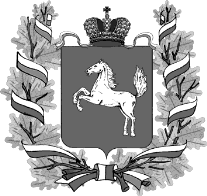 город Томск

О ценах (тарифах) на электрическую энергию (мощность) для общества с ограниченной ответственностью «Орловка» (ИНН 7004007708)В соответствии с Федеральным законом от 26.03.2003 № 35-ФЗ «Об электроэнергетике», постановлением Правительства Российской Федерации от 29.12.2011 № 1178 «О ценообразовании в области регулируемых цен (тарифов) в электроэнергетике», Положением о Департаменте тарифного регулирования Томской области, утвержденным постановлением Губернатора Томской области от 31.10.2012 № 145, и решением Правления Департамента тарифного регулирования Томской области от 28.12.2016 № 44ПРИКАЗЫВАЮ:Установить с 01 января 2017 года по 31 декабря 2017 года тарифы согласно приложениям 1, 2 к настоящему приказу.Начальник департамента М.Д.Вагина Приложение 1 к приказу
Департамента тарифного регулирования
Томской области
от 28.12.2016 №–6-865Цена (тариф) на электрическую энергию (мощность), поставляемую покупателям на розничных рынках на территориях, технологически не связанных с Единой энергетической системой России и технологически изолированными территориальными электроэнергетическими системами, а также в технологически изолированных территориальных электроэнергетических системах по договорам купли-продажи (договорам энергоснабжения), без дифференциации по уровням напряжения (НДС не предусмотрен) для общества с ограниченной ответственностью «Орловка» (ИНН 7004007708) для потребителей поселка Дружный Орловского сельского поселения Верхнекетского района Приложение 2 к приказу
Департамента тарифного регулирования
Томской области
от 28.12.2016 №–6-865Цена (тариф) на электрическую энергию (мощность), поставляемую покупателям на розничных рынках на территориях, технологически не связанных с Единой энергетической системой России и технологически изолированными территориальными электроэнергетическими системами, а также в технологически изолированных территориальных электроэнергетических системах по договорам купли-продажи (договорам энергоснабжения), без дифференциации по уровням напряжения (НДС не предусмотрен) для общества с ограниченной ответственностью «Орловка» (ИНН 7004007708) для потребителей поселка Центральный Орловского сельского поселения Верхнекетского района 28.12.2016№–6-865 №
п/пПоказательЕдиница измерения01.01.2017- 30.06.201701.07.2017-31.12.2017№
п/пПоказательЕдиница измеренияЦена
(тариф)Цена
(тариф)12345Прочие потребители1Одноставочный тарифруб./кВт·ч40,3240,32№
п/пПоказательЕдиница измерения01.01.2017- 30.06.201701.07.2017-31.12.2017№
п/пПоказательЕдиница измеренияЦена
(тариф)Цена
(тариф)12345Прочие потребители1Одноставочный тарифруб./кВт·ч32,5032,50